Broughton Jewish Lunch Menu 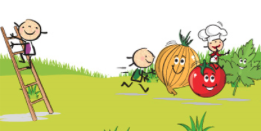 1ST JUNE 2021MondayTuesdayWedsThursdayFridayMain OptionHOLIDAYCHICKEN SCHNITZELMEATBALLSCHICKENFISH FINGERS VegetarianVEGETARIANBURGERVEGETARIANSCHNITZELVEGETARIANCORN SCHNITZELBAKED POTATOESSideHOLIDAYSWEETCORNPASTA IN TOMATO SAUCEBABY CARROTSCOUS COUSGREEN BEANSRICEPEASCHIPSDessertFRESHFRUITCAKEFRESHFRUITBISCUIT